УВАЖАЕМЫЕ ТУРИСТЫ!Благодарим Вас за то, что Вы воспользовались услугами туроператора «Join UP!» Пожалуйста, внимательно ознакомьтесь с содержанием этой памяткиИндонезия(Даты тура) (Дата выезда) - вылет из ___город  в _____ рейсом ______авиакомпании__. Регистрация  на рейс в аэропорту ____города ____терминал ___ начинается  за 3  часа до вылета, заканчивается регистрация за 40 мин. Если вы несвоевременно прибудете на регистрацию, авиакомпания вправе не принять вас на борт самолета.До выезда в аэропорт проверьте, пожалуйста, необходимые документы: загранпаспорт (действительный не менее, чем в течении 6-ти месяцев с момента вылета из Индонезии), заранее оформленная виза (при необходимости), авиабилет, ваучер и страховка. Если Вы путешествуете с детьми, Вам необходимо иметь при себе оригинал свидетельство о рождении ребенка и оригинал нотариально заверенного разрешения на вывоз ребенка, в случае, если ребенок едет с одним из родителей, либо без сопровождения взрослых.Вы самостоятельно проходите регистрацию на рейс и паспортный контроль.  При регистрации на рейс необходимо предъявить загранпаспорт, авиабилет. На стойке регистрации авиакомпания выдаст Вам посадочные талоны с указанием номеров мест в самолете. Таможенный контроль. Необходимо предъявить весь багаж, включая ручную кладь. Необходимые документы: таможенная декларация (в случае провоза более 3000$ США или особо ценных вещей); заграничный паспорт; авиабилет.Согласно действующего на сегодняшний день Законодательства Украины вывоз наличной валюты за пределы Украины разрешен в размере до 10 000 евро на каждого из туристов или эквивалент этой суммы в другой иностранной валюте. Рекомендуем также, задекларировать при вылете из Украины все ценные предметы, принадлежащие Вам (золотые украшения, драгоценности, дорогую фото – видео аппаратуру).Ваши авиабилеты выписаны в оба конца. Просьба сохранять его до конца поездки.При перелете будьте аккуратны: злоупотребление спиртными напитками может привести к отказу авиакомпаний посадить Вас на борт самолета.Ваш багаж регистрируется до конечного пункта (если выписан единый билет по всему маршруту).  Максимальное количество мест багажа - 1 регистрируемый багаж не более 20кг + ручная кладь не более 5кг.  Прибытие в аэропорт _ ___в _____.Необходимо заполнить на английском языке иммиграционную карту и таможенную декларацию (согласно паспортным данным), которые Вам дадут в самолете.Паспортный контроль.  Проходите по указателям "IMMIGRATION" в аэропорту к стойкам паспортного контроля. Вы увидите два основных типа стоек для туристов:1. VISA ON ARRIVAL - для граждан, которые могут получить визу по прилету.  2. NON-VISA ON ARRVAL - для граждан у кого виза оформлена заранее.Убедитесь в наличии всех необходимых документов. Паспорт должен быть действительным не менее, чем в течении 6-ти месяцев с момента вылета из Индонезии.Становитесь в очередь в соответствующей стойке.После прохождения паспортного контроля у Вас остаётся корешок от иммиграционной карты (обязательно сохранять до обратного вылета!).Получение багажа. После паспортного контроля, пройдите в зал получения багажа по указателю в аэропорту "LUGGAGE CLAIM".ВНИМАНИЕ!  На Бали "орудуют" носильщики, они одеты в голубые рубашки с надписью “POTTER”. Их услуги довольно навязчивы, но вы в праве от них отказаться. Расценки за услугу: 1$ за 1-2 места.Таможенный контроль. После получения багажа проходите к выходу из аэропорта через стойку "Таможенного контроля" ("CUSTOMS CLEARANCE"). Здесь Вам нужно передать сотруднику аэропорта таможенную декларацию.Запрещен ввоз наркотиков, оружия, порнографической продукции, табака. ВНИМАНИЕ! Разрешено ввозить только 1 бутылку до 1 литра алкогольных напитков на взрослого - остальное отбирают.Если Вы не везете никаких запрещенных или требующих декларации товаров, пройдите таможенный контроль по зеленому коридору; если сомневаетесь по какому коридору пройти, или нужно задекларировать какие-либо товары пройдите по красному коридору.Выход из аэропорта. При выходе из аэропорта в зону встречающих, внимательно, без спешки, ищите свою фамилию на английском языке, на табличке «Bounty Bali Tours»Прибытие в отель. По приезду в отель для заселения предъявите на Reception свой паспорт и ваучер. Время регистрации (check in time) –14:00. Также рекомендуем взять визитную карточку отеля, с помощью которой вы легко вернетесь в гостиницу из любой части курорта.Депозит. В большинстве отелей Бали у Вас попросят оставить депозит. Этот своего рода залог оплаты непредвиденных расходов, таких как минибар, телефонные переговоры, можно внести наличными (в этом случае вам должны выдать копию чека, который нужно предъявить при выписке) или заблокировать сумму на кредитной карте. Размер депозита зависит от категории отеля и количества ночей, которые Вы в нем проживаете. Если никаких дополнительных затрат не будет, депозит Вам возвращается в полном размере при выписке из отеля. В случае, если депозит был гарантирован кредитной картой, то разблокированная при выписке сумма вернётся на счёт в течение нескольких недель.Платные услуги. Имейте ввиду, что услуги СПА, лечебные процедуры, косметический салон, парикмахерская, стирка, глажка, чистка обуви и химчистка, являются платными. Это можно отнести и ко всему водному спортивному оборудованию предлагаемому в отеле. Если в номере имеется мини-бар, то все напитки, взятые из него в период Вашего пребывания в отеле, должны быть оплачены в день отъезда у стойки регистрации отеля. Там же оплачиваются счета за телефонные переговоры и другие услуги отеля. Если Вам нужно встать рано, предупредите портье, и Вас разбудят в нужное время телефонным звонком. Называется эта услуга "Wake Up Call" ("вэйк ап кол"), она бесплатна и автоматизирована, что позволяет заказать несколько будильников сразу, например в  07:00, 07:10, 07:20..... и т.д.Чаевые в размере 10% включаются в счёт в виде наценки за обслуживание в большинстве ресторанов и кафе. Но, как и везде, в случае понравившегося сервиса можно оставить определённую сумму нефиксированного размера на чай (официанту, таксисту, шофёру или гиду на трансфере, экскурсиях и т.д.), что будет принято с благодарностью. Чаевые принято также оставлять за доставку багажа в номер отеля.Страхование. Если во время Вашего отдыха с Вами произошел страховой случай, то Вам необходимо обратиться к врачу в отеле, или в другом месте, предварительно позвонив в представительство страховой компании по телефонам указанным в вашем страховом полисе. Сообщите русскоговорящему оператору Ваше местонахождение и номер страхового полиса. Сохраняйте чеки после оплаты медицинских услуг. Детальную информацию об условиях страхования и правилах поведения при возникновении страхового случая Вы можете получить из Вашего страхового полиса.Просим обратить Ваше внимание, что данный звонок необходимо сделать не позднее 24 часов с момента наступления страхового случая!(Дата обратного выезда) Трансфер в аэропорт г_____. Вылет из а\п в _____ рейсом _____ авиакомпании ____. Прибытие в город ________. За один день до Вашего обратного вылета Ваш гид предупредит Вас о времени обратного трансферт в аэропорт. Вам необходимо будет находиться в указанное время на рецепции отеля, либо вы можете перепроверить время трансфера на инфостенде компании на ресепшене. Выписка из отеля. О времени встречи в холле отеля для отправки в аэропорт вас заранее предупредит представитель компании (обычно устно или письменно) ВНИМАНИЕ: Вам надо помнить, что check-out (официальное время, когда Вам необходимо освободить номер) – 12:00. За 20 минут до назначенного времени желательно спуститься с вещами в холл. У стойки администрации Вы должны будете оплатить все счета за дополнительные напитки, минибар, телефонные переговоры и т.п. и сдать ключ от номера. Обязательно проверьте, не забыли ли Вы взять вещи из Вашего сейфа и паспорт у портье.Если Вы освобождаете номер после этого срока, отель возьмет с Вас доплату. Если рейс вылетает поздно ночью, а поздняя выписка не была оплачена при покупке тура, вы можете:• оплатить позднюю выписку непосредственно в отеле (при наличии свободных номеров). Для этого на стойке регистрации необходимо попросить “Late Сheck-out”.  Стоимость “Late Сheck-out” до 18:00 приравнивается к стоимости половины суток, после 18:00 - к стоимости полных суток – ИЛИ• оставить багаж у консьержа (это бесплатная услуга во всех отелях) и вернуться в назначенное время для трансфера в аэропорт.НЕ ЗАБУДЬТЕ перед отъездом из отеля внимательно проверить наличие документов, ценностей и т.д. В случае возвращения за забытыми вещами «с полдороги» Вами оплачивается дополнительный трансфер (непосредственно шофёру предоставленного турагентством транспортного средства).Регистрация на рейсы в аэропорту начинается за 3 часа до вылета и заканчивается за 40 минут. Если Вы решили поехать в аэропорт самостоятельно, обязательно укажите водителю аэропорт для вашего рейса, предупредите отельного гида, а также просим Вас выезжать заблаговременно.Общие факты / полезная информацияБали - "жемчужина Азии" - остров южной части центральной Инднезии, юго-восточная Азия, имеет множество уникальных особенностей: древнейшие храмы и рисовые терассы, "девственные" джунгли, чистые пляжи, а также отсутствие высотных зданий - все это, в сочетании с гостеприимством местных жителей и широким выбором экскурсий, придает острову легкость и создает особенную атмосферу для отдыха, привлекая туристов со всего мира.Национальная валюта, банкоматы и обмен валют.Денежная единица Индонезии - индонезийская рупия (Rp). Во многих магазинах, супермаркетах, а также такси иностранная валюта не принимается к оплате. На Бали практически во всех местах обмена валюты не принимаются доллары США годом выпуска до 2001 года, а многие банки принимают купюры только 2006, 2007,2008 и т.д. годов выпуска. Валюту лучше менять в отеле на регистратуре - это ближайшее и самое надежное место. Будьте осторожны при обмене валюты в городе, так как часты случаи жульничества. Также можно поменять деньги в одном из банков, которые работают с 08:00 до 15:00, для этого необходимо иметь при себе паспорт. По возможности рекомендуем избегать оплат по кредитной карте, так как были случаи мошенничества, хотя в большинстве магазинов, супермаркетов, ресторанов и отелей по всему острову достаточно широко используются кредитные карты Visa, Visa Electron, Mater Card, однако за обслуживание банка дополнительно взымается около 3%.Банкоматы (ATM) расположены по всему острову: в наиболее развитых туристических районах, около супермаркетов и магазинов, а также внутри торговых центров. Банкоматы выдают только индонезийскую рупию. Максимальная сумма для обналичивания за одну транзакцию - 1 500 000 рупий (около 180 дол США).Транспорт. Основным и надежным видом транспорта на острове Бали является такси. Рекомендуем заказывать такси прямо в отеле, у выхода из вестибюля, на стойке - "TAXI" или "TRANSPORT", или на регистратуре и пользоваться такси по счетчику, для этого достаточно сказать: "Метр такси, плиз!" ("Такси со счетчиком, пожалуйста!"). Возле магазинов и супермаркетов обычно много таксистов, если нет, попросите одного из сотрудников, а в ресторане официанта, вызвать для Вас ""метр такси"". Из всех видов такси рекомендуем пользоваться услугами компании "Blue Bird" (машины голубого цвета) - это одна из лучших компаний подобного сервиса. Километр проезда на такси обойдется около 5000 рупий (≈ 50 центов), также взымается 5000 рупий (≈ 50 центов) за посадку. Минимальная стоимость проезда в такси - 25 000 рупий. Оплата только в местной валюте и по окончанию поездки. Также к Вашим услугам сервис нашей компании. Мы имеем парк микроавтобусов и минивенов, и если Вы хотите надежного водителя и машину во время Вашего отдыха, свяжитесь с нами!Чаевые. Чаевые в размере 10% включаются в счёт в виде наценки за обслуживание. Но, как и везде, в случае понравившегося сервиса можно оставить определённую сумму нефиксированного размера на чай (официанту, таксисту, шофёру и гиду на экскурсиях и т.д.), что будет принято с благодарностью. Чаевые обязательны за доставку багажа в номер.Безопасность.  На Бали практически отсутствует такое понятие как "уровень преступности", однако рекомендуем все драгоценности, деньги хранить в сейфе отеля, который находится в Вашем номере или на регистратуре. Паспорт, авиабилеты и другие документы лучше не носить с собой во время прогулок по городу и туров (паспорт необходим только для туров, подразумевающих авиаперелет на другой остров Индонезии или другую страну). При утере документов, посольства стран СНГ в Индонезии выписывают туристу разрешение на выезд обратно на Родину. В этот документ невозможно поставить дальнейшие визы и с ним нельзя выезжать в другие страны.В связи с участившимися несчастными случаями на мировых курортах, мы хотим напомнить Вам, что приобретение экскурсий, лотерей, транспорта и другого сервиса на улицах и в нелицензированных киосках, а также самостоятельное использование транспортных средств - небезопасно для Вашей жизни! Остерегайтесь частных водителей, которые навязчиво предлагают свои услуги, - у них нет лицензии и официального разрешения на перевоз туристов - возможны проблемы с туристической полицией.	Вода из под крана не предназначена для питья, но она абсолютно безопасна для мытья. В большинстве отелей 4-5*, каждый день после уборки номера, приносят бутилированную питьевую воду (по 0,5 л на человека в день), также питьевую воду можно приобрести в одном из супермаркетов или в отеле.Убедительно просим Вас сообщить представителю принимающей компаниио любых изменениях:1. отказ от транспорта; 2. перенос даты вылета; 3. изменение номера комнаты; 4. изменение рейса. 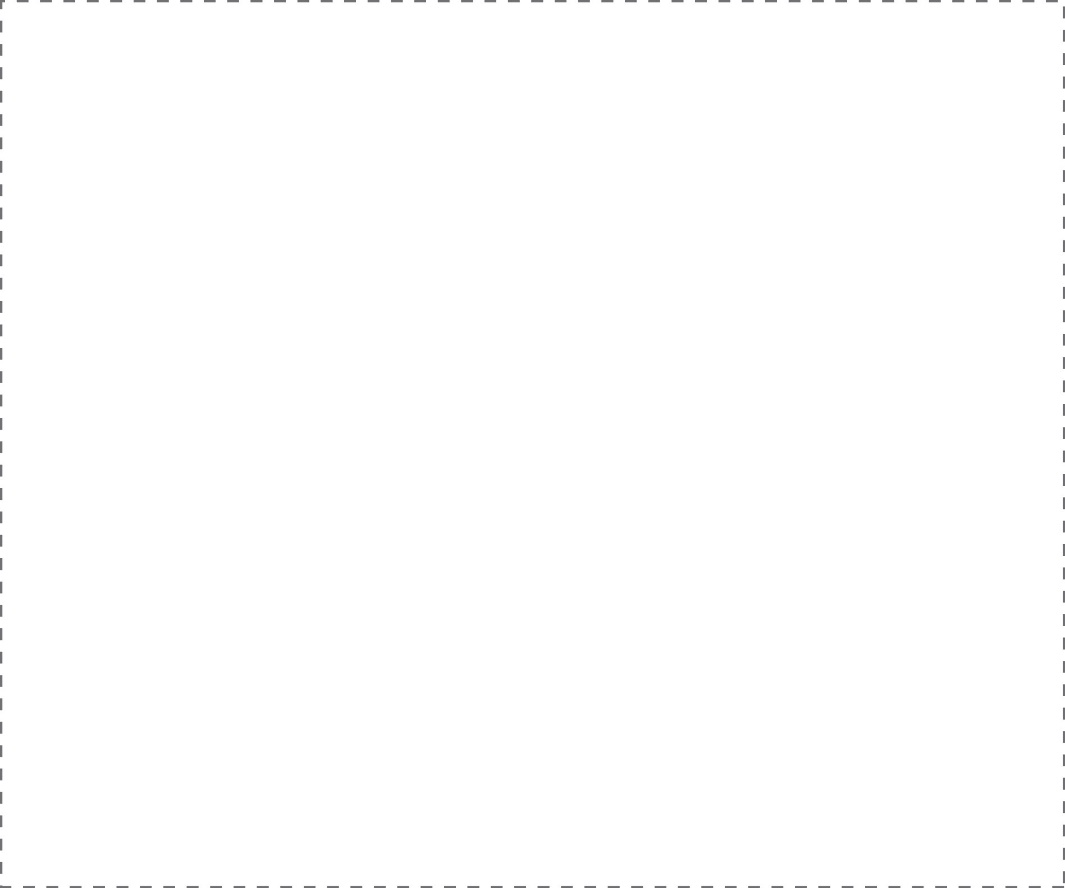 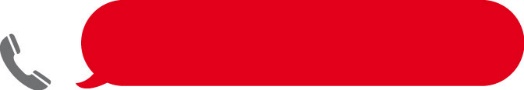   К       КОНТАКТНЫЕ ДАННЫЕ• Горячая телефонная линия компании Join UP! +38 (067) 65 65 925 только для экстренной связи.График работы: Пн по Пт: 20:00 – 09:00, Сб: 16:00 – 24:00, Вс: 24 часа• Посольство Украины. World Trade Center Building, 8th Floor, Jl. Jend. Sudirman,Kav.29-31, Jakarta Pusat, 12920тел. +(62-21) 521 17 00, факс. +(62-21) 521 17 10
• Посольство Российской Федерации.
12940, Jakarta, Jl. H.R.Rasuna Said, Kav. X-7, 1-2
тел. +(62 - 21) 522-29-12, 522-29-14• Экстренная связь 
Полиция 110	Скорая помощь 118	Пожарная охрана 113	Справочная 147• Горячая линия 24/7+6281 999 717 000
общие вопросы и заказ туров – с 08:00 до 20:00, поздние звонки – ТОЛЬКО
в экстренных/проблемных случаях, не терпящих отлагательств до утраУважаемые туристы! Напоминаем Вам, что все формальности, связанные с переносом, изменением времени вылета, отменой рейса и утерей багажа – это зона ответственности авиакомпании. Поэтому, если у вас возникли вопросы, касательно этих пунктов, просим решать сразу с представителями авиакомпании. 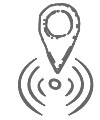 Желаем Вам счастливого и яркого путешествия!